MOD	RCC/23A30/1第81号决议（）在国际电联电信发展部门的工作中
进一步采用电子工作方法世界电信发展大会（），忆及a)	全权代表大会第167号决议（）– 加强国际电联举办电子会议的能力及推进国际电联工作的手段；b)	全权代表大会第66号决议（2010年，瓜达拉哈拉，修订版）– 以电子方式提供国际电联的文件和出版物；c)	世界电信标准化全会（WTSA）第32号决议（2012年，迪拜，修订版）– 在国际电联电信标准化部门（ITU-T）的工作中加强电子工作方法（EWM）的使用，并在ITU-T工作中实施EWM能力和相关安排，考虑到a)	电信领域的快速技术变革以及各国、各区域和全球层面所需的相关政策、监管和基础设施调整；b)	因此世界各地的国际电联成员需尽可能最广泛地参与，以解决国际电联工作中的这些问题；c)	为举办电子会议而开发的技术与设施以及电子工作方法（EWM）的进一步普及，将有利于与会者之间更开放、更迅速便捷地（以可能是无纸方式开展的）国际电联活动中开展协作；d)	实施EWM能力和相关安排对国际电联电信发展部门（ITU-D）成员（包括资源有限的个人、组织和国家）均大有裨益，因为这有利于他们及时和有效地了解标准信息以及标准制定与批准进程；e)	EWM将有助于改善ITU-D成员内部以及与其他相关标准化组织和国际电联之间就全球标准协调开展的交流；f)	电信发展局（BDT）在为EWM能力提供支持中发挥关键作用，认识到a)	发展中国家的代表在积极参加面对面ITU-D会议方面所面临的预算困难；b)	国际电联许多会议已可进行音频和视频网播，采用视频电话会议、音频电话会议、实时字幕和网络协作工具，因此以电子手段参与某类会议的方式已在各部门和总秘书处的会议中得到推广，进一步认识到a)	发展中国家，特别是最不发达国家，在实施电子工作方法方面可能面临的困难；b)	不同区域间的时差加剧了远程参会的复杂程度，念及一些与ITU-D会议相关的活动和程序仍需要国际电联成员直接面对面的参与，注意到a)	电子会议作为面对面会议的一种替代方式，对推进讨论颇为有益；b)	规则和程序完备的电子会议将有助于ITU-D扩大潜在利益攸关方的参与程度，特别是来自发展中国家、无法参加面对面会议的利益攸关方；c)	电子会议可能有益于提高ITU-D活动的效率并降低各方的成本，如减少差旅需求和对印制文件的需求，从而为气候中立性做出贡献；d)	不同参与形式适用于不同类型的会议；e)	有必要制定相关程序，确保各方公平和平等地进行参与；f)	电子会议可能有助于弥合数字鸿沟；g)	ITU-D乃至整个国际电联所采用的技术有必要采取协调一致的方式，进一步注意到a)	成员及时收到电子格式文件的愿望和减少会议期间产生的和邮寄的数量与日俱增的纸质文件的必要性；b)	许多形式的EWM已经在ITU-D采用，如电子文件提交和电子论坛服务；c)	成员在会议期间越来越多地使用便携式计算机；d)	更多地方便成员以电子方式参与报告人组、研究组和电信发展顾问组（TDAG）的工作，对于成员（尤其是不能参加在日内瓦或其它地方举行的会议的成员）极具好处；e)	在带宽可用性方面面临的困难及其它局限，尤其是发展中国家；f)	通过提高ITU-D EWM能力可能实现的节约（如，减少散发纸质文件、差旅费用等）；g)	国际电联其他部门以及其他组织利用EWM开展协作取得的经验，做出决议1	进一步开发相关设施和能力，以便各方以电子手段远程参与ITU-D的相关会议；2	在电子会议试行工作的基础上，尽最大可能以技术中立和成本高效的方式继续采用电子会议，从而在满足必要安全要求的条件下实现广泛参与；3	ITU-D在EWM方面的主要目标是：•	ITU-D成员之间就案文制定和传播开展的协作亦应以电子方式进行，并同时考虑到第1号决议（，修订版）阐述的文件批准程序；•	电信发展局（BDT）应与无线电通信局（BR）和电信标准化局（TSB）密切协作，为会议、讲习班和培训提供EWM设备和能力，尤其注重向受到带宽局限及其它制约的发展中国家、最不发达国家、小岛屿发展中国家、内陆发展中国家和经济转型国家提供帮助；•	通过提供简化设施和指南以及免除与会代表支付本地电话费和上网费以外一切费用的方式，鼓励发展中国家通过电子方式参加ITU-D会议；•	电信发展局应以适当方式方便ITU-D所有成员获取其工作所需的电子文件，其中包括全面、统一的综合文件跟踪方式；•	电信发展局应提供适当的系统和设备，支持利用电子手段开展ITU-D的工作；及•	以方便引导搜寻所有相关信息的方式，在ITU-D网站发布ITU-D各研究组的所有活动、程序、研究和报告，责成电信发展局主任1	在与TDAG磋商的基础上采取行动，为不能出席ITU-D面对面会议的代表参与部门会议提供适当的电子参与手段或观察设施；2	与总秘书处和其他两个部门局一道，详细确定协调一致的有关在国际电联使用EWM技术的方式；3	请TDAG参与对电子会议使用情况的评估，并进一步制定有关电子会议的程序和规则，其中包括法律内容；4	有关EWM的行动计划，以应对ITU-D日益增加的EWM能力带来的实际问题，包括诸如视频会议等工具的使用；5	在EWM行动计划中确保系统实现上述做出决议2所述目标，包括由ITU-D成员和电信发展局确定的单独行动项目，并与TDAG磋商，确定其轻重缓急并进行管理；6	定期确定和审查行动项目的费用和益处；7	向每次TDAG会议报告行动计划的进展情况，包括上述费用和益处的审查结果；8	在电信发展局内部尽快提供执行行动计划所需的执行授权、预算和资源；9	为利用ITU-D的EWM设备和能力制定并传播指导原则；10	采取行动，以便在ITU-D会议、讲习班和培训课程上为无法亲自出席会议的代表提供电子参会或观察会议的设施（如，网播、音频会议、网络会议/文件共享、视频会议等），并与电信发展局协调，协助提供这类设施；11	继续推行电子工作方法，以鼓励并促进所有发展中国家参加ITU-D的工作；12	在同等地位上使用国际电联六种正式语文的基础上，提供一个易于引导搜寻所有相关信息的ITU-D网站；13	持续不断地向理事会报告有关电子会议的进展情况，以便对其在国际电联内部的使用进展做出评估，责成电信发展顾问组1	参与制定有关EWM的行动计划和有关电子会议的进一步的程序和规则，包括相关法律内容；2	定期审议EWM行动计划的进展情况，请国际电联电信发展部门部门成员协助电信发展局实施EWM行动计划。______________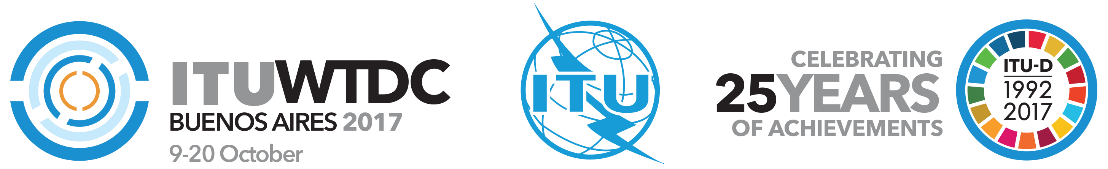 2017年世界电信发展大会（WTDC-17）2017年10月9-20日，阿根廷布宜诺斯艾利斯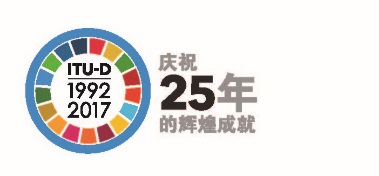 全体会议全体会议文件 WTDC-17/23 (Add.30)-C2017年9月4日原文：俄文作为区域通信联合体（RCC）成员的国际电联成员国作为区域通信联合体（RCC）成员的国际电联成员国作为区域通信联合体（RCC）成员的国际电联成员国第81号决议 – 在国际电联电信发展部门的工作中进一步采用电子工作方法 – 修订草案第81号决议 – 在国际电联电信发展部门的工作中进一步采用电子工作方法 – 修订草案第81号决议 – 在国际电联电信发展部门的工作中进一步采用电子工作方法 – 修订草案重点领域：–	更新WTDC的决议概要：此文稿建议调整WTDC第81号决议的措辞，这是因为有必要进一步开发国际电联全球各区域代表处和地区办事处的电子通信系统。 预期结果：–参考文件：–重点领域：–	更新WTDC的决议概要：此文稿建议调整WTDC第81号决议的措辞，这是因为有必要进一步开发国际电联全球各区域代表处和地区办事处的电子通信系统。 预期结果：–参考文件：–重点领域：–	更新WTDC的决议概要：此文稿建议调整WTDC第81号决议的措辞，这是因为有必要进一步开发国际电联全球各区域代表处和地区办事处的电子通信系统。 预期结果：–参考文件：–